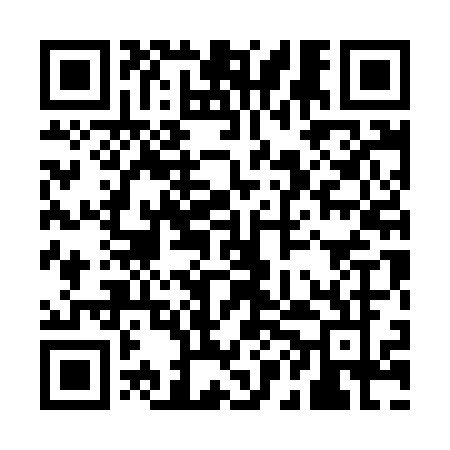 Prayer times for Tungelermoor, GermanyWed 1 May 2024 - Fri 31 May 2024High Latitude Method: Angle Based RulePrayer Calculation Method: Muslim World LeagueAsar Calculation Method: ShafiPrayer times provided by https://www.salahtimes.comDateDayFajrSunriseDhuhrAsrMaghribIsha1Wed3:125:531:245:298:5611:272Thu3:115:511:245:308:5811:293Fri3:105:491:245:309:0011:304Sat3:105:471:245:319:0211:315Sun3:095:451:245:329:0311:316Mon3:085:441:245:329:0511:327Tue3:075:421:245:339:0711:338Wed3:075:401:245:349:0911:339Thu3:065:381:245:359:1011:3410Fri3:055:361:245:359:1211:3511Sat3:045:351:245:369:1411:3612Sun3:045:331:245:379:1511:3613Mon3:035:311:245:379:1711:3714Tue3:025:301:245:389:1911:3815Wed3:025:281:245:399:2011:3816Thu3:015:261:245:399:2211:3917Fri3:005:251:245:409:2311:4018Sat3:005:231:245:409:2511:4119Sun2:595:221:245:419:2611:4120Mon2:595:211:245:429:2811:4221Tue2:585:191:245:429:2911:4322Wed2:585:181:245:439:3111:4323Thu2:575:171:245:439:3211:4424Fri2:575:151:245:449:3411:4525Sat2:565:141:245:459:3511:4526Sun2:565:131:245:459:3711:4627Mon2:565:121:255:469:3811:4728Tue2:555:111:255:469:3911:4729Wed2:555:101:255:479:4011:4830Thu2:555:091:255:479:4211:4831Fri2:545:081:255:489:4311:49